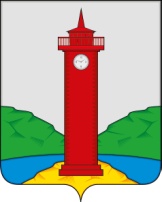 РОССИЙСКАЯ ФЕДЕРАЦИЯ
САМАРСКАЯ ОБЛАСТЬМУНИЦИПАЛЬНЫЙ РАЙОН ВолжскийСОБРАНИЕ ПРЕДСТАВИТЕЛЕЙ СЕЛЬСКОГО ПОСЕЛЕНИЯКурумочЧЕТВЕРТОГО СОЗЫВАРЕШЕНИЕ«25» января 2022 года                                                                      № 84/24О передаче осуществления части полномочий  местного значения Администрацией сельского поселения Курумоч  Администрации муниципального района Волжский Самарской области на 2022 год и на плановый период 2023- 2024 годы   В соответствии с Бюджетным кодексом Российской Федерации, частью 4 статьи 15 Федерального закона от 06.10.2003 № 131-ФЗ «Об общих принципах организации местного самоуправления в Российской Федерации», руководствуясь Уставом сельского поселения Курумоч муниципального района Волжский Самарской области, Собрание представителей сельского поселения Курумоч муниципального района Волжский Самарской области РЕШИЛО:Передать Администрации муниципального района Волжский осуществление полномочий по решению вопросов местного значения осуществления части своих полномочий по вопросу составления и рассмотрения проекта бюджета поселения, исполнения бюджета поселения, осуществления контроля за его исполнением, составления отчета об исполнении бюджета поселения, в части оказания содействия:в составлении проекта бюджета поселения;в составлении и ведении бюджетной росписи бюджета поселения в разрезе получателей средств бюджета Администрации поселения и кодов бюджетной классификации;в составлении и представлении в территориальный отдел по муниципальному району Волжский Управления Федерального казначейства по Самарской области Перечня участников бюджетного процесса муниципального образования муниципального района Волжский Самарской области;в открытии в территориальном отделе по муниципальному району Волжский Управления Федерального казначейства по Самарской области лицевого счета бюджета Администрации поселения в порядке, установленном Федеральным казначейством;в совершении операций на лицевом счете бюджета Администрации поселения, открытом в территориальном отделе по муниципальному району Волжский Управления Федерального казначейства по Самарской области, по согласованию с администрацией поселения;в осуществлении учета налоговых и иных доходов, а также безвозмездных перечислений из бюджетов других уровней в разрезе кодов бюджетной классификации  Российской Федерации и предоставление Администрации поселения информации по данному вопросу ежемесячно или в любое иное время по устному запросу;в открытии в установленном порядке получателям бюджетных средств Администрации поселения лицевых счетов для учета движения средств;от имени и по поручению получателей бюджетных средств Администрации поселения осуществление исполнения бюджетной росписи за счет бюджетных средств Администрации поселения;в доведении объемов финансирования до получателей средств бюджета Администрации поселения в рамках доведенных лимитов бюджетных обязательств;в формировании лимитов бюджетных обязательств на основании данных Администрации поселения;в ведении кассового плана;в консультировании получателей средств бюджета Администрации поселения по вопросам документооборота и иным вопросам, возникающим в процессе исполнения бюджета Администрации поселения;в проверке, анализе сводной  бухгалтерской отчетности, предоставляемой Администрацией поселения об исполнении бюджета поселения и сводной отчетности, предоставляемой муниципальными бюджетными учреждениями, финансируемыми из бюджета поселения;в консультировании получателей средств бюджета Администрации поселения по вопросам бухгалтерского учета, составления и предоставления отчетности;в открытии в Управлении Федерального казначейства по Самарской области лицевого счета администратора доходов бюджета для отражения операций по администрированию поступлений доходов в бюджет Администрации поселения в части переданных полномочий.2. Заключить соглашение с Администрацией муниципального района Волжский о передаче муниципальному району Волжский полномочий сельского поселения Курумоч муниципального района Волжский в части составления и рассмотрения проекта бюджета поселения, исполнения бюджета поселения, осуществления контроля за его исполнением, составления отчета об исполнении бюджета поселения. 3.  Установить, что реализация соглашения, указанного в пункте 1 настоящего решения, будет осуществляться за счет финансового обеспечения в виде межбюджетного трансферта из бюджета сельского поселения Курумоч муниципального района Волжский Самарской области в бюджет муниципального района Волжский Самарской области.4. Подписание соглашения поручить Главе сельского поселения Курумоч муниципального района Волжский Самарской области – И.В. Елизарову.5. Опубликовать настоящее решение в информационной телекоммуникационной сети Интернет и в ежемесячном информационном вестнике «Вести сельского поселения Курумоч».6.  Настоящее решение вступает в силу со дня его официального опубликования.Глава сельского поселения Курумочмуниципального района ВолжскийСамарской области							И.В. ЕлизаровПредседатель Собрания представителейсельского поселения Курумочмуниципального района ВолжскийСамарской области							И.К. Каширин